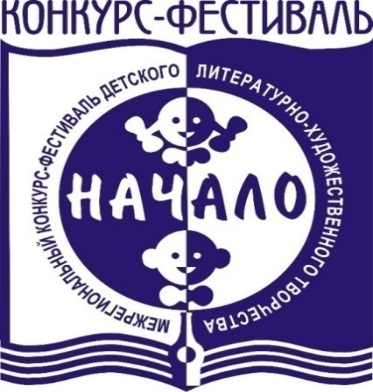 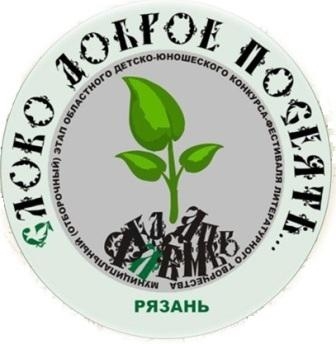 Дорогие друзья!Организационный комитет XXVII межрегионального конкурса-фестиваля детского литературно-художественного творчества «Начало»сообщает вам, что опубликовано положение о проведении XXIV областного детско-юношеского конкурса-фестиваля литературного творчества «Слово доброе посеять». Напоминаем вам, что участниками конкурса-фестиваля «Слово доброе посеять» от города Рязани (в соответствии с квотой) становятся лауреаты XXVII межрегионального конкурса-фестиваля детского литературно-художественного творчества «Начало», набравшие наибольшее количество баллов (список см. ниже).По каждому конкурсу, проводимому в этом году в рамках конкурса-фестиваля «Слово доброе посеять…», размещаем критерии, алгоритм дальнейших действий и список конкурсантов. ВНИМАТЕЛЬНО ИЗУЧИТЕ ИНФОРМАЦИЮ ПО КАЖДОМУ КОНКУРСУ!Желаем вам успехов!Мы готовы ответить на ваши вопросы по телефону: 44-16-76,8-910-624-20-37, e-mail: meris62@mail.ru, osi-rgddt@yandex.ru, группа ВКонтакте «Конкурс-фестиваль «Начало» /vk.com/theverybeginning, сайт МАУДО «РГДДТ» http://www.rgddt.ru/С уважением, Оргкомитет XXVII межрегионального конкурса-фестиваля детского литературно-художественного творчества «Начало».«Юные журналисты»(критерии из положения о конкурсе-фестивале «Слово доброе посеять…»)Критерии оценивания:соответствие содержания работ возрасту участника;социальная значимость работы;соблюдение жанровых особенностей;грамотность, соблюдение норм русского литературного языка;самостоятельность творческих работ.Внимание!До 20 октября 2023 года в соответствии с квотой, по имеющимся работам жюри примет решение     по участникам конкурса «Юные журналисты», которые будут представлять город Рязань.Список участников конкурса-фестиваля «Слово доброе посеять» будет размещён на сайте МАУДО «РГДДТ» и в группе ВКонтакте «Конкурс-фестиваль «Начало» не позднее 27 октября 2023 года.Список лауреатов XXVII конкурса-фестиваля «Начало»Юные журналисты«Юные поэты» (критерии из положения о конкурсе-фестивале «Слово доброе посеять…»)Критерии оценивания:соответствие содержания работ возрасту участника;образность, самобытность стихотворений;владение техникой стихосложения;грамотность, соблюдение норм русского литературного языка;самостоятельность творческих работ.Внимание!До 20 октября 2023 года в соответствии с квотой, по имеющимся работам жюри примет решение по участникам конкурса «Юные поэты», которые будут представлять город Рязань.Список участников конкурса-фестиваля «Слово доброе посеять» будет размещён на сайте МАУДО «РГДДТ», в группе ВКонтакте «Конкурс-фестиваль «Начало» не позднее 27 октября 2023 года.Список лауреатов XXVII конкурса-фестиваля «Начало»Юные поэты «Юные прозаики» (критерии из положения о конкурсе-фестивале «Слово доброе посеять…»)Критерии оценивания:соответствие содержания работ возрасту участника;умение сюжетно и композиционно выстроить произведение;точность и образность речи;грамотность, соблюдение норм русского литературного языка;самостоятельность творческих работ.Внимание!До 20 октября 2023 года в соответствии с квотой, по имеющимся работам, жюри примет решение по участникам конкурса «Юные прозаики», которые будут представлять город Рязань.Список участников конкурса-фестиваля «Слово доброе посеять» будет размещён на сайте МАУДО «РГДДТ», в группе ВКонтакте «Конкурс-фестиваль «Начало» не позднее 27 октября 2023 года.Список лауреатов XXVII конкурса-фестиваля «Начало»Юные прозаики«Литературное краеведение»(критерии из положения о конкурсе-фестивале «Слово доброе посеять…») В рамках конкурса исследовательских работ выделяется специальная номинация «Художественная литература на татарском языке»: к участию принимаются исследовательские работы, посвященные татарской литературе и фольклору или художественным переводам, сделанным с татарского языка.Критерии оценивания:соответствие структуре исследовательской работы;новизна исследуемой темы;глубина раскрытия темы;количество привлеченных источников;самостоятельность, нереферативный характер работы;грамотность оформления.Внимание!  	До 12 октября 2023 года оргкомитет принимает отредактированные работы, которые были представлены на конкурс-фестиваль «Начало», и новые исследовательские проекты, подготовленные специально на конкурс-фестиваль «Слово доброе посеять…» (согласно положению). 13 октября 2023 года в соответствии с квотой, по имеющимся работам, жюри примет решение по участникам конкурса «Литературное краеведение», которые будут представлять город Рязань.Список участников конкурса-фестиваля «Слово доброе посеять» будет размещён на сайте МАУДО «РГДДТ» в группе ВКонтакте «Конкурс-фестиваль «Начало» не позднее 27 октября 2023 года.Список лауреатов XXVII конкурса-фестиваля «Начало»Литературное краеведение«Художественное слово» (критерии из положения о конкурсе-фестивале «Слово доброе посеять»)Конкурс чтецов — предлагается чтение одного поэтического или прозаического произведения русской или зарубежной литературы. Время — не более 4-х минут. Отбор финалистов осуществляется по видеозаписи. Чтец должен присутствовать в кадре. Музыкальное сопровождение, видеоряд, монтаж в конкурсной записи не приветствуются. Видеозапись (в форматах AVI, MPEG4) выступления каждого участника размещается в сети Интернет на общедоступном ресурсе (RuTube, Яндекс.диск, социальные сети, сайт школы и т. п.), в заявке указывается ссылка на видеозапись. В названии файла необходимо указать фамилию, имя участника, возрастную группу, муниципальное образование. Видеозаписи выступлений не принимаются по электронной почте.В рамках конкурса чтецов выделяется специальная номинация «Читаем Расула Гамзатова», посвященная 100-летию со дня рождения поэта. Участникам из средней и старшей возрастных групп предлагается прочесть стихотворение Расула Гамзатова.Критерии оценивания:соответствие репертуара возрасту чтеца;полнота раскрытия темы произведения;исполнительское мастерство (дикция, расстановка пауз и логических ударений, владение голосом, интонация, грамотность речи, уместность и естественность жестов);эмоциональное воздействие на слушателя;соответствие сценического образа исполняемому произведению.Внимание! Участникам до 13 октября 2023 года необходимо прислать ссылку на видеозапись конкурсного выступления на почту в соответствии с критериями: osi-rgddt@yandex.ru. 16 октября 2023 года – работа жюри.Из лауреатов, приславших ссылки на работы, будут определены чтецы для участия в конкурсе-фестивале «Слово доброе посеять…».Список участников конкурса-фестиваля «Слово доброе посеять…» будет размещён на сайте МАУДО «РГДДТ» в группе ВКонтакте «Конкурс-фестиваль «Начало» не позднее 27 октября 2023 года.Список лауреатов XXVII конкурса-фестиваля «Начало»Художественное слово«Юные иллюстраторы»На конкурс принимаются иллюстрации к произведениям                         русской и зарубежной литературы в формате А3 без рамок и паспарту вместе с заявкой. На обратной стороне работы в правом нижнем углу должна быть этикетка, содержащая: Ф.И. конкурсанта, класс, название иллюстрируемого произведения, наименование учреждения, муниципальное образование, Ф.И.О. руководителя, должность.В рамках конкурса иллюстраторов выделяется специальная номинация «Покоритель Небесных гор: к 200-летию со дня рождения П.П. Семёнова-Тян-Шанского». К участию принимаются рисунки, посвященные путешествиям и исследованиям П.П. Семёнова-Тян-Шанского.Не допускается копирование работ известных художников или произведений других авторов, опубликованных в СМИ и интернете. В случае сомнения в авторстве участника жюри имеет право запросить его дополнительные работы.Критерии оценивания:мастерство исполнения;оригинальность сюжета;цветовое решение;композиция, настроение;самостоятельность выполнения работы.Внимание!Участникам до 16 октября 2023 года необходимо принести работы в МАУДО «РГДДТ» с 10.00 до 16.00 (каб. 22). Список участников конкурса-фестиваля «Слово доброе посеять…» будет размещён на сайте МАУДО «РГДДТ» в группе ВКонтакте «Конкурс-фестиваль «Начало» не позднее 27 октября 2023 года.
Список лауреатов XXVII конкурса-фестиваля «Начало»Юные иллюстраторыОснованием для проведения муниципального этапа служит положение о проведении XXVII межрегионального конкурса-фестиваля детского литературно-художественного творчества «Начало» и положение                    о проведении XXIV областного детско-юношеского конкурса-фестиваля литературного творчества «Слово доброе посеять». Желаем всем успехов!С уважением, оргкомитет.№УчастникООКлассПедагогБодягина МарияМАОУ  «Лицей №4»7Кирсанова-Мартынова Елена МихайловнаФетисова Ольга МБОУ «Гимназия №5»9Фролова Татьяна НиколаевнаНестратенко Елизавета МБОУ «Гимназия №5»7Фролова Татьяна НиколаевнаФетисова Варвара МБОУ «Гимназия №5»7Фролова Татьяна НиколаевнаОрлова Софья МБОУ «Школа №1»11Касаткина Нина ВалентиновнаБорискин ГлебМБОУ «Школа №38»10Сискутова Елена ЛеонардовнаАлешина ИринаМБОУ «Школа №53»8Облачнова Ирина ВладимировнаБоровкова Мария МБОУ «Школа №53»8Руднева Мария ГригорьевнаБезлюдская Екатерина МБОУ «Школа №73»7Масайло Елена Владимировна Посельская Софья МБОУ «Школа №73»9Посельская Ирина АнатольевнаАрсякова ЕкатеринаМБОУ «Школа №75»10Евдокимова Марина ДмитриевнаКасьянова КристинаМБУДО СД(Ю)ТТ «Мечта»11Борзиков Сергей ИгоревичЦоков КурейшНОЧУ "Рязанский Свободный лицей"7Смирнова Екатерина Витальевна№УчастникООКлассПедагогХренова МиленаМАУДО «РГДДТ»7Пшанцева Мария ВикторовнаЯкушева Варвара МБОУ «Гимназия №2»6Иванова Ася ЛьвовнаСеропегина ДаринаМБОУ «Школа №1»8Вишневская Дарья Андреевна Шишкова КираМБОУ «Школа №14»5Колоколова Елена ВикторовнаПетрова АлександраМБОУ «Школа №38»8Сискутова Елена ЛеонардовнаБубнова АлёнаМБОУ «Школа №53»8Руднева Мария ГригорьевнаБорычев ВладиславМБОУ «Школа №53»11Облачнова Ирина ВладимировнаЦой СофияМБОУ «Школа №55»11Никитова Марина ИвановнаБачина АннаМБОУ «Школа №55»8Зенина Вероника АлексеевнаСамарцев ДаниилМБОУ «Школа №55»5Денисова Инесса ЮрьевнаГруздев ДаниэльМБОУ «Школа №60/61»4Бергина Лариса АндреевнаМустафина ТаисияМБОУ «Школа №67»5Пирогова Татьяна Валерьевна Круглова Ангелина МБОУ «Школа №73»3Столярова Нина АлександровнаМунтяну МаксимМБОУ «Школа №73»5Климова Светлана АлександровнаБулганина Яна  МБУДО СД(Ю)ТТ «Мечта»11Борзиков Сергей Игоревич Цоков КурейшНОЧУ "Рязанский Свободный лицей"7Захарова Оксана ВладимировнаКузнецова ДарьяЧУДО "Школа юного менеджера"7Парамошкина Екатерина Дмитриевна№УчастникООКлассПедагогТимофеева МаринаМАУДО «РГДДТ»8Пшанцева Мария ВикторовнаГуров ИванМБОУ «Гимназия №2»3Мартыненко Ольга ПетровнаМинат СофьяМБОУ «Гимназия №5»5Иванова Ася ЛьвовнаФилиппова ЕлизаветаМБОУ «Школа №33»7Манжола Инна ТимофеевнаЦой СофияМБОУ «Школа №55»11Никитова Марина ИвановнаПоршин ЕгорМБОУ «Школа №60/61»4Бергина Лариса АндреевнаМирионкова СофияМБОУ «Школа №60/61»3Муравьева Ольга СергеевнаБыкова ВероникаМБОУ «Школа №68»5Хорина Наталья ВикторовнаКытина СофьяМБОУ «Школа №73»5Иванова Екатерина Федоровна Круглова АнгелинаМБОУ «Школа №73»3Столярова Нина АлександровнаКиласова Татьяна МБОУ «Школа №75»7Гулина Лариса АнатольевнаМатросова МайяМБОУ «Школа №75»9Шигаева Ольга Николаевна№УчастникООКлассПедагогАфонина УльянаМБОУ «Гимназия №5»2Потапова Ольга ВячеславовнаКарпов ДмитрийМБОУ «Школа №16»6Дягилева Г.А., Стуколкина Г.П. Скрипкина Мирослава МБОУ «Школа №17»5Гордеева Татьяна АлександровнаТолмачева Софья МБОУ «Школа №17»7Добедина Наталья ВячеславовнаЛарин ВадимМБОУ «Школа №38»5Селибова Наталья ИвановнаДавыдова ДарьяМБОУ «Школа №53»9Облачнова Ирина Владимировна Горохова Ульяна МБОУ «Школа №60/61»4Бурмистрова Нина ВикторовнаБулычева Мария МБОУ «Школа №73»10Кудинова Оксана НиколаевнаМельникова УльянаМБОУ «Школа №8»9Кондрашова В.П., Гаврикова Л.Н.№УчастникООКлассПедагогКапитанов Иван «ЮнМедиа Family»8Сысоева Галина Николаевна Холод ДаниилМАОУ «Школа №69»3Арнгольд Галина АнатольевнаХолод АлександрМАОУ «Школа №69»6Грибов Сергей АлександровичЛеденева НадеждаМАУДО «РГДДТ»10Коробкова Т.Я., Блажилин А.В.Гурская Анна МАУДО «РГДДТ»6Коробкова Т.Я.,  Блажилин А.В.Куприянова МаргаритаМАУДО «РГДДТ»10Коробкова Т.Я., Блажилин А.В.Гуркина ДарьяМАУДО «РГДДТ»10Коробкова Т.Я., Блажилин А.В.Смиренский АрсенийМАУДО «РГДДТ»11Коробкова Т.Я., Блажилин А.В.Хохлов ПавелМБОУ «Лицей №52»7Паркаева Светлана НиколаевнаСеропегина Полина МБОУ «Школа №1»6Вишневская Дарья Андреевна Махин МихаилМБОУ «Школа №14»5Мазова Елизавета ЭдуардовнаСемкин НиколайМБОУ «Школа №14»4Музыка Раиса ЕвгеньевнаБогданов ФёдорМБОУ «Школа №14»6Сметанина Людмила МихайловнаМаврин ВладимирМБОУ «Школа №14»2Гришина Валентина АнатольевнаЧенина Мирослава  МБОУ «Школа №17»5Гордеева Татьяна Александровна Скрипкина Мирослава МБОУ «Школа №17»5Гордеева Татьяна АлександровнаГолубева АлександраМБОУ «Школа №19(25)»2Шаманаева Ирина ВладимировнаУсиков ВикторМБОУ «Школа №19(25)»2Зинкина Светлана ЮрьевнаПоловинкина МарияМБОУ «Школа №19(25)»3Шаманаева Ирина ВладимировнаСоколова Елизавета МБОУ «Школа №33»2Черикова Наталья МаратовнаДианов Макар МБОУ «Школа №35»11Терешина Татьяна АнатольевнаКостянников ИванМБОУ «Школа №39»5Майс Галина БрониславовнаШавыкин ДмитрийМБОУ «Школа №41»2Сухова Нина ДмитриевнаФалеева Влада МБОУ «Школа №43»2Гетманская Анна ГеннадьевнаСальников МаркМАУДО «РГДДТ»9Коробкова Т.Я., Блажилин А.В.Маркова ВарвараМБОУ «Школа №68»3Панина Инна АлексеевнаБулычева Мария МБОУ «Школа №73»10Ляхова Любовь НиколаевнаБулычева ВарвараМБОУ «Школа №73»6Никонова Ангелина ОлеговнаКнязев Дмитрий МБОУ «Школа №73»11Масайло Елена Владимировна Игнатова АнастасияМБОУ «Школа №73»3Столярова Нина АлександровнаКопылевская Варвара МБОУ «Школа №75»3Курилкина Анна ДмитриевнаКовтунов  ВадимМБОУ «Школа №75»5Шарапкина Ольга ВасильевнаКаменева СофияМБОУ «Школа №75»5Фетисова Елена Константиновна Бобров Иван МБОУ «Школа №75»2Чумичева Анастасия Ивановна Котова Елизавета МБОУ «Школа №9/31»10Федорина Анна Владимировна Видёхин Владимир МБОУ «Школа №9/31»9Епишкина Нина ВладимировнаБетин Денис Театральная студия «Синяя птица»4Фомина Галина СергеевнаДорохина Анастасия Театральная студия «Синяя птица»3Фомина Галина Сергеевна№УчастникООКлассПедагогБагян СюзаннаМАОУ  «Лицей №4»7Кирсанова-Мартынова Елена МихайловнаГуров ИванМБОУ «Гимназия №2»3Мартыненко Ольга ПетровнаПроказникова ЕлизаветаМБОУ «Гимназия №2»4Зямзина Дарья МихайловнаШедко Ангелина МБОУ «Гимназия №5»2Потапова Ольга ВячеславовнаШедко АнастасияМБОУ «Гимназия №5»5Козлова Лариса ОлеговнаКарташова ВарвараМБОУ «Лицей №52»8Данилко Ирина ВалерьевнаТазина Ирина МБОУ «Школа №14»7Пакина Татьяна ИвановнаКазеева ВикторияМБОУ «Школа №15»9Асташина Наталья ВикторовнаСафарян ЛевонМБОУ «Школа №41»4Калинина Светлана ВладимировнаКолупаев ИлияМБОУ «Школа №43»5Личкатая Анна НиколаевнаЕременко Александра МБОУ «Школа №43»8Сивкова Оксана Сергеевна Лексин ЮрийМБОУ «Школа №43»5Оллаберганова Анна ИвановнаСпирина ВасилисаМБОУ «Школа №43»6Гетманская Анна ГеннадьевнаПанина ЗояМБОУ «Школа №55»9Бровкова Елена АлександровнаЛеонтьев ДмитрийМБОУ «Школа №55»3Соколова Людмила ЕвгеньевнаОбъедкова АлисаМБОУ «Школа №62»2Филиппова Наталья ВладимировнаМинкина Анастасия МБОУ «Школа №62»4Коптенкова Лариса АлексеевнаСидорчикова АринаМБОУ «Школа №65»2Фомина Ирина ВячеславовнаАндрющенко МарияМБОУ «Школа №73»3Столярова Нина АлександровнаЕвтеева Анна МБОУ «Школа №73»5Клинова Лариса МихайловнаСечкова Алена МБОУ «Школа №73»3Марушкина Наталья ГеннадьевнаДуханова МарияМБОУ «Школа №73»5Клинова Лариса Михайловна Игнатова ВарвараМБОУ «Школа №73»5Иванова Екатерина ФедоровнаЩевьёва Нина МБОУ «Школа №73»8Щевьёва Любовь НиколаевнаПолозкова ЕлизаветаМБОУ «Школа №75»3Гусева Наталья ВладимировнаУстинова СофьяМБУДО СД(Ю)ТТ "Мечта"11Борзиков Сергей ИгоревичГалкина Анна МБУДО СД(Ю)ТТ «Мечта»11Борзиков Сергей Игоревич Преснухина СофьяСтудия «Колибри»8Дрозд Инна Сергеевна